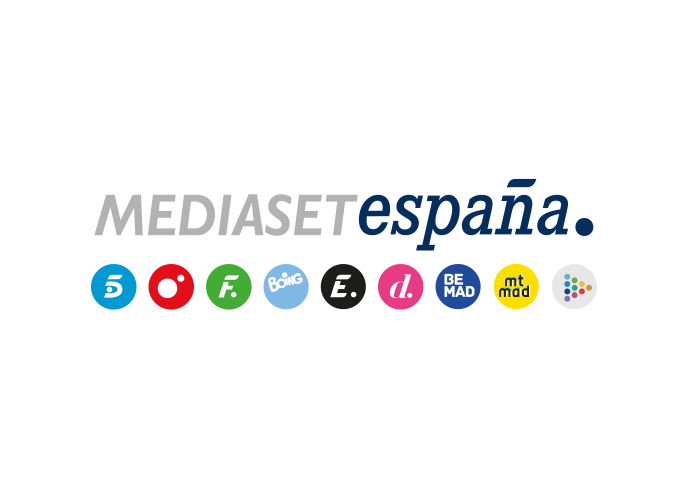 Madrid, 4 de marzo de 2021Mitele PLUS preestrena la nueva serie turca ‘Ömer: Sueños robados’, la emotiva historia de dos hermanos divididos entre dos mundosDivinity ofrecerá en abierto la ficción partir del lunes 8 de marzo en horario de tarde. Tres promesas de la interpretación turca, Gizem Arıkan, Emre Mete Sönmez y Ali Yasin Özegemen, protagonizan este conmovedor relato ambientado en Estambul.La resiliencia, la lucha contra la adversidad y el férreo deseo de una joven por ofrecer a su hermano pequeño un futuro mejor son los principales ingredientes de esta serie de éxito internacional.Entre dos mundos opuestos, las peligrosas calles del barrio en el que crecieron y el lujoso ambiente de la familia Metehanoğlu, se verán divididos dos huérfanos: el pequeño Ömer y su hermana adoptiva Meryem. Ambos emprenderán un viaje existencial mientras huyen de un despiadado criminal y tratan de llevar una nueva vida en Estambul. Este es el eje argumental principal de ‘Ömer: Sueños rotos’, nueva ficción de Divinity y Mitele PLUS que la plataforma de Mediaset España preestrena hoy, ofreciendo en exclusiva para sus suscriptores un capítulo diario de la ficción de lunes a viernes. A partir del lunes 8 de marzo, Divinity ofrecerá la ficción en abierto en tira diaria de lunes a viernes a las 19:00 horas, sumándose a la escogida oferta de su sello ‘Te como a series’. La serie iniciará su andadura con una sesión especial de larga duración. Además, a medida que los capítulos se vayan emitiendo en Divinity, podrán verse en la versión gratuita de Mitele.Tres prometedores intérpretes turcos -Gizem Arıkan en el papel de Meryem, Emre Mete Sönmez como Ömer y Ali Yasin Özegemen en la piel de Levent- protagonizan esta emotiva historia de amor fraternal, resiliencia y búsqueda de una vida mejor. Estrenada en 2019, ‘Ömer: Sueños rotos (Yarali Kuslar)’ ha sido vendida en una decena de países de todo el mundo, entre los que figuran Israel, México, Colombia, Lituania, Bulgaria, Marruecos y Macedonia.La lucha de dos hermanos contra la adversidadMeryem Çelik es una joven fuerte y hermosa que ha pasado los últimos cinco años de su vida criando a Ömer, su ‘hermano pequeño’. Era una adolescente cuando alguien entregó el bebé Ömer a Durmus, su malvado padre, que pretendía vender al pequeño pero fue encarcelado antes de que pudiera culminar su oscuro negocio. Desde entonces, Meryem ha luchado por mantener a Ömer apartado de los peligros de las calles, trabajando noche y día para que ambos puedan llevar una vida decente. La joven ignora que su hermano es en realidad el hijo de un influyente empresario y que fue secuestrado durante una lucha de poder por el control del imperio empresarial familiar. Tras salir de prisión, Durmus descubre que Ömer tiene un extraordinario talento para forzar cerraduras, habilidad que pone en conocimiento de su jefe Tekin, un criminal despiadado que controla el barrio.En los últimos años, Levent Metehanoğlu, un adinerado industrial roto por el dolor, ha estado navegado sin rumbo por el Mediterráneo tras la muerte de su mujer y el secuestro de su hijo. Durante este tiempo, la dirección de la compañía familiar ha recaído en su hermano Bahadir y el negocio se está yendo a la ruina. Tras regresar a Estambul, conoce fortuitamente a Ömer y Meryem, un encuentro que cambiará sus vidas para siempre.Quién es quiénMeryem Çelik (Gizem Arıkan)Su bondad y amabilidad hacen difícil de creer que Meryem sea la hija de Durmus, un delincuente de un humilde barrio de Estambul. Cuidar de su hermano pequeño Ömer y apartarlo de la delincuencia han sido las principales prioridades de esta bella y decidida joven en los últimos cinco años. Su amor incondicional por el pequeño le llevará a hacer todo lo que esté en su mano con tal de mantenerlo a salvo. Levent Metehanoğlu (Ali Yasin Özegemen)A sus casi 30 años, Levent es un hombre marcado por la tragedia. Hace cinco años, un ladrón irrumpió en la sede de la compañía familiar y en su huida robó el coche de su esposa. Ella murió y su hijo pequeño, que se encontraba en el asiento posterior del vehículo, desapareció tras ser secuestrado por el criminal. Desde entonces, Levent nunca ha sido el mismo y ha pasado el tiempo surcando las aguas del Mediterráneo en su yate. Cuando le informan de que su madre se está muriendo, decide regresar a Estambul.Ömer Çelik (Emre Mete Sönmez)Hace cinco años, Ömer, un niño brillante, llegó a la vida de Meryem. Durmus, el padre de la joven, quería vender al pequeño en el mercado negro, pero su plan se frustró cuando la policía lo detuvo y lo envió a prisión. Ömer es un niño precoz con un talento especial para forzar cerraduras. Esta habilidad suscita el interés del desalmado Tekin, el capo del barrio, por lo que Meryem decide huir llevándose consigo a Ömer.Durmus Çelik (Hasan Balliktas)Alcohólico y adicto al juego, así es Durmus un criminal de poca monta, a quien su jefe, Tekin, menosprecia. Si no fuera por la belleza de Meryem, Tekin habría despedido al padre de la joven hace tiempo. Durmus recobra la ilusión cuando descubre que Ömer es un genio forzando cerraduras. Espera que el talento del pequeño le permita recobrar la confianza de su jefe.Ulviye Metehanoğlu (Ayşen İnci)Evitar que su familia se desmorone es la gran prioridad de Ulviye, la madre de Levent y matriarca de la saga Metehanoğlu. Cuando Levent se marchó de Estambul, la dirección de la compañía familiar pasó a Bahadır, su otro hijo, un hombre bueno y débil que los está llevando al borde de la quiebra. Convencida de que Levent es el único que puede salvarlos de la ruina, finge padecer una enfermedad fatal para que su hijo regrese a la ciudad.Hülya Metehanoğlu (Elif Erol)Su marido Bahadır dirige el negocio familiar, pero ella maneja a su esposo a su antojo. Hülya es una mujer ambiciosa y mezquina, que siempre se ha mostrado resentida hacia Levent y su ‘familia perfecta’. Con su cuñado fuera de su camino, dirige la empresa en la sombra, pero no es tan brillante como cree, ya que bajo su liderazgo el negocio se está derrumbando. La delicada situación económica de la compañía la ha llevado a pedir dinero a un usurero para pagar los salarios de los empleados. Tras el regreso de Levent, espera que él se marche cuanto antes para que no descubra su nefasta gestión.Melis Saraç (Melis Saraç)A diferencia de su hermana Hülya, Melis no quiere que Levent se vaya de Estambul. Días antes de su boda, descubre que él ha regresado a la ciudad y rompe su compromiso. Mujer astuta y de gran belleza, siempre ha anhelado tener a Levent y no se detendrá ante nada con tal de lograr su propósito. 